ID: 64 HEnergy Storage Israel Electric Company's Activities on Energy Storageפעילות חברת החשמל לישראל בנושא אגירת אנרגיהRami SternIsrael Electric Co.rami.stern@iec.co.il  052-3995217למתקני אגירת אנרגיה שימושים רבים בכל הקשור לקליטת אנרגיות מתחדשות, שמירה על מתח ותדר, רזרבה ויציבות המערכת.ההרצאה תתמקד:פעילות חברת החשמל לטובת משק החשמל כגון פיתוח טכנולוגיות, צעדים למימוש תוכנית פיתוח בנושא אגירה, מתקנים ניידים, סימולציות למקומות אופטימלים.בנוסף חח"י מסוגלת באופן מידי להציע פתרונות בתחום אגירת אנרגיה ברשת.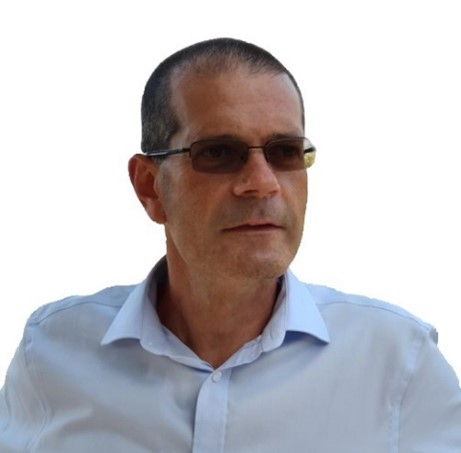  משמש כמנהל מגזר הנדסת הולכה ואגירה וסגן מנהל אגף הנדסת רשת תואר ראשון ושני בהנדסת חשמל (רומניה) עובד בחברת החשמל משנת 1996